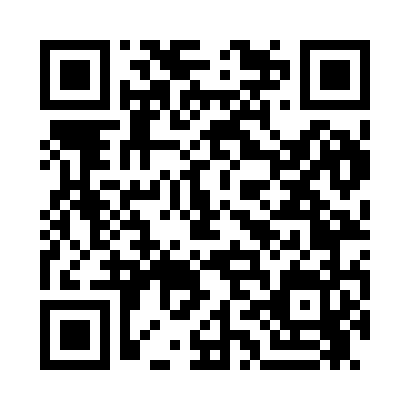 Prayer times for Academy Lane, Maryland, USAMon 1 Apr 2024 - Tue 30 Apr 2024High Latitude Method: Angle Based RulePrayer Calculation Method: Islamic Society of North AmericaAsar Calculation Method: ShafiPrayer times provided by https://www.salahtimes.comDateDayFajrSunriseDhuhrAsrMaghribIsha1Mon5:356:511:114:467:328:472Tue5:336:491:114:467:338:483Wed5:326:471:104:467:348:504Thu5:306:461:104:477:358:515Fri5:286:441:104:477:368:526Sat5:266:431:094:477:378:537Sun5:256:411:094:487:388:548Mon5:236:401:094:487:398:559Tue5:216:381:094:487:408:5710Wed5:206:371:084:497:418:5811Thu5:186:351:084:497:428:5912Fri5:166:341:084:497:439:0013Sat5:146:321:084:507:439:0114Sun5:136:311:074:507:449:0315Mon5:116:291:074:507:459:0416Tue5:096:281:074:507:469:0517Wed5:076:261:074:517:479:0618Thu5:066:251:064:517:489:0819Fri5:046:231:064:517:499:0920Sat5:026:221:064:517:509:1021Sun5:016:211:064:527:519:1222Mon4:596:191:064:527:529:1323Tue4:576:181:054:527:539:1424Wed4:566:171:054:527:549:1525Thu4:546:151:054:537:559:1726Fri4:526:141:054:537:569:1827Sat4:516:131:054:537:579:1928Sun4:496:111:054:537:589:2129Mon4:486:101:044:547:599:2230Tue4:466:091:044:548:009:23